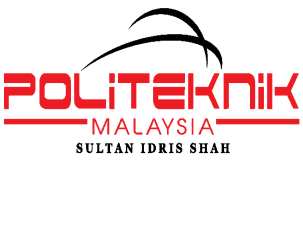 KELAB KEBAJIKAN DAN REKREASIPOLITEKNIK SULTAN IDRIS SHAHBORANG TUNTUTAN KEBAJIKAN AHLINama Pegawai : .......................................................................................No. Kad Pengenalan : ............................................................Jabatan/Unit : ..................................................Tarikh : ....................................Sila tandakan ( / ) pada kotak sumbangan yang dituntut sahaja.* Sila sertakan bersama dokumen sokongan.* Sila serahkan borang tuntutan ini kepada AJK Kelab Kebajikan & Rekreasi PSIS.BilJenis SumbanganJumlah Sumbangan (RM)Tandakan ( / )1Kematian ahli keluarga terdekat :IbuBapaIsteriSuamiAnakRM 100.002Perkahwinan Kali Pertama di PSISRM 30.003Staf BerpindahRM 30.004Kelahiran Anak Pertama di PSISRM 30.005Musibah / Kemalangan / Bencana AlamRM 50.006Masuk Wad RM 50.00Tandatangan Penerima……………………………………..Nama  :Tarikh :Dilengkapkan oleh AJK KKR PSISPengesahan Pembayaran:……………………………………..Nama  :Tarikh :